Проектная декларацияОбщества с ограниченной ответственностью «Апрель»по строительству многоквартирного жилого дома с нежилыми  помещениямипо строительному адресу:  Рязанская область, город Рязань, район Канищево, микрорайон-9, Семчинская улица, дом 4, корпус 1Информация о застройщикеИнформация о проекте строительства
24 августа 2015 года.


Проектная декларация в данной редакции опубликована в сети Интернет на сайте http://www.edinstvo62.ru 24 августа 2015 года.1. Фирменное наименование
Местонахождение Режим работыОбщество с ограниченной ответственностью « Апрель».Адрес местонахождения: 391050, Рязанская область, город Спасск- Рязанский, улица Ломоносова, дом 1-а.Адрес ЗАО «Группа компаний «ЕДИНСТВО»:  390013, Рязанская область, г. Рязань, Вокзальная улица, дом 41, пом Н5.Пн-Пт – с 9.00 до 19.00, Сб – с 09.00 до 14.00, Вс – выходной.Тел.: (4912) 900-7002. Государственная регистрацияОбщество с ограниченной ответственностью « Апрель»Зарегистрировано Межрайонной Инспекцией ФНС России № 6 по Рязанской области21 августа 2014 годаОГРН 1146215000910, ИНН 6220009546, КПП 622001001.3. УчредителиФизическое лицо: Куприенко Вадим Николаевич - 100% голосов.4. Участие в проектах строительства(за 3 предшествующих года)Общество с ограниченной ответственностью  «Апрель» ведет строительство  многоквартирного жилого дома с нежилыми помещениями по строительному адресу: Рязанская область, город Рязань, район Канищево, микрорайон-9, улица Семчинская, дом 4.Срок ввода в эксплуатацию – IV квартал 2016 года.Срок завершения проекта (срок передачи) – до 30 июня 2017 года.5. Лицензируемая деятельность20 августа 2015 года Застройщиком с Обществом с ограниченной ответственностью «Стройтехальянс» заключен Договор подряда.Свидетельство о допуске к определенному виду или видам работ, которые оказывают влияние на безопасность объектов капитального строительства № 0026.05-2013-6234001868-С-135, выданное СРО НП «Объединение Рязанских строителей» 24 апреля 2013 г. на основании Решения Правления СРО НП «Объединение Рязанских строителей», протокол №124 от 24.04.2013 г. на неограниченный срок.20 августа 2015 года Застройщиком с Обществом с ограниченной ответственностью «Стройпромальянс» заключен Договор на выполнение строительного контроля. Свидетельство о допуске к определенному виду или видам работ, которые оказывают влияние на безопасность объектов капитального строительства № 0027.04-2012-6215015030-С-135, выданное СРО НП «Объединение Рязанских строителей» 19.06.2012 г. на основании Решения Правления СРО НП «Объединение Рязанских строителей», протокол №96 от 19.06.2012 г. на неограниченный срок.6. Финансовый результат текущего года, размер кредиторской и дебиторской задолженности на день опубликования проектной декларации- Финансовый результат – 958 970 рублей;- Размер кредиторской задолженности – 1 130 007 рублей;- Размер дебиторской задолженности – 7 048 009 рублей.1. Цель проекта строительства, этапы, сроки его реализацииСтроительство многоквартирного жилого дома с нежилыми помещениями по строительному адресу: Рязанская область, город Рязань, район Канищево, микрорайон-9, Семчинская улица, дом 4, корпус 1 (далее - «здание дома»).Срок завершения проекта (срок передачи) – до 30 июня 2018 года.2. Результат государственной экспертизы проектной документацииПоложительное заключение негосударственной экспертизы №76-1-2-0091-14, утвержденное Генеральным директором ЗАО «Верхне-Волжский Институт Строительной Экспертизы и Консалтинга» 24 октября 2014 года.3. Разрешение на строительствоРазрешение на строительство №RU62326000-150/2014/РС от «30» октября 2014 года, выдано Администрацией города Рязани.4. Права на земельный участок, реквизиты правоустанавливающих документов, собственник земельного участка, кадастровый номер, площадь земельного участка, предоставленного для  строительстваЗастройщик на праве аренды владеет: -земельным участком земельный участок с кадастровым №62:29:0020005:1607,  категория земель – земли населенных пунктов, общей площадью – 6 692 (шесть тысяч шестьдесят девяносто два) кв.м, адрес: Рязанская область, г. Рязань, р-н Семчино (Московский район), (далее – Участок») на основании Договора аренды от 06.10.2014 года, зарегистрированного Управлением Федеральной службы государственной регистрации, кадастра и картографии по Рязанской области 20.10. 2014 года за  №62-62-01/377/2014-283.Собственник  земельного участка:Участок принадлежит Кирсановой А.В. по праву собственности. Право собственности зарегистрировано в Едином государственном реестре прав на недвижимое имущество и сделок с ним 02.04.2015 г., запись регистрации №62-62-01/342/2014-067.5. Элементы благоустройстваПроектом предусмотрены элементы благоустройства: площадки для отдыха детей с размещением малых архитектурных форм, контейнерная площадка с твердым покрытием для мусорных контейнеров, устройство внутридворового проезда из асфальтобетона, открытая площадка для парковки автотранспорта. Все площадки имеют соответствующие покрытие. Для пешеходной связи разбивается сеть тротуаров. Покрытие проездов и тротуаров асфальтобетонное с бортовым камнем. Территория, свободная от застройки и проездов максимально озеленяется, высаживаются деревья и кустарники.Предусмотрены мероприятия по обеспечению жизнедеятельности инвалидов и других маломобильных групп населения:- одна из входных групп предусматривает организацию пандуса с уклоном 8%;- вдоль обеих сторон пандуса предусматривается ограждения с поручнями;- предусматривается устройство наклонных подъемников с входной площадки до уровня первого этажа;- на открытой площадке для парковки автомашин выделены места для водителей, относящихся к маломобильным группам населения.6. Местоположение многоквартирного дома, его описание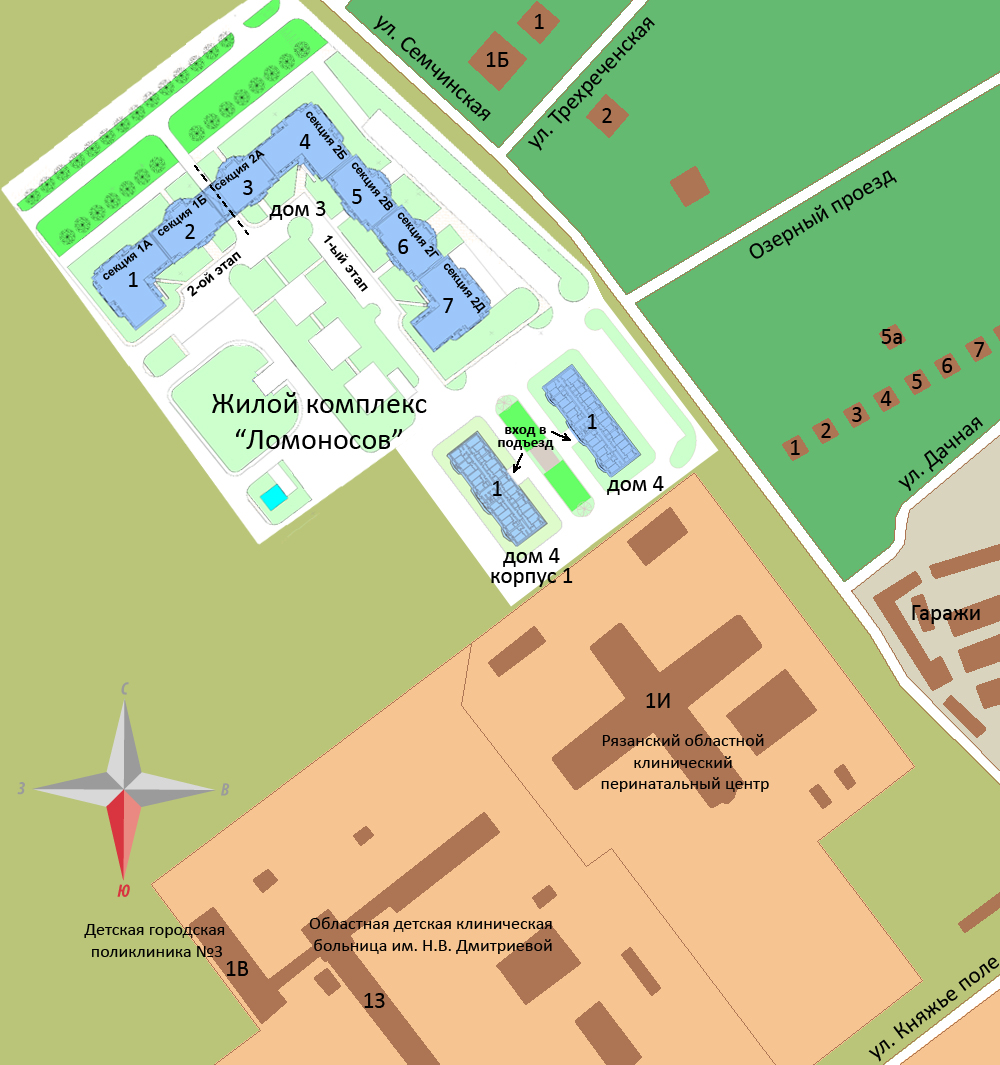        Площадка строительства здания дома расположена в районе Семчино микрорайона Канищево города Рязани на незастроенной территории. Памятников историко-культурного наследия на участке и прилегающей  территории нет. Здание дома расположено вне пределов охранной зоны и санитарно-защитных зон предприятий и сооружений.   Здание дома  одно-подъездное, 15-ти этажное  с подвальным и техническим этажами. Этажи с 1-15 - жилые. На каждом этаже запроектировано 12 квартир. На жилых этажах расположены одно, двухкомнатные квартиры. Вход в жилую часть дома организован с территории двора через две входные группы, расположенные с противоположных фасадов здания дома.   Здание дома бескаркасное с несущими продольными и поперечными стенами из керамического кирпича со сборными перекрытиями и покрытием.      Наружные и внутренние стены подвального этажа – сборные железобетонные блоки. С внешней стороны штукатурка с окраской фасадной полиакриловой краской.    Наружные стены 1-6 этажей выполнены из одинарного полнотелого керамического кирпича толщиной 770мм с облицовкой декоративной штукатуркой по утеплению толщиной 50 мм. Общая толщина стены 820 мм.    Наружные стены 7-15 этажей и технического этажа выполнены из камня крупноформатного пустотелого  из пористой керамики толщиной 510 мм с облицовкой керамическим кирпичом толщиной 120 мм. Общая толщина стены 640 мм.        Все квартиры имеют необходимый набор жилых и вспомогательных помещений, ориентация окон обеспечивает нормируемую инсоляцию в соответствии с требованиями СанПиН.        Отопление и горячее водоснабжение квартир – автономное, от индивидуальных поквартирных двухконтурных газовых котлов, расположенных на кухнях. Система отопления квартир принята лучевая. Для учета и контроля расхода газа применяются газовые счетчики с импульсным выходом, устанавливаемые в кухне каждой квартиры и в теплогенераторной.        Отопление нежилых помещений – газовые котлы, установленные в теплогенераторных. Горячее водоснабжение нежилых помещений – от электрических водонагревателей.        Здание дома оборудуется системой хозяйственно-питьевого водопровода,  подключение которого производится к городской сети. Для учета расхода холодной воды на ответвлениях в каждую квартиру и нежилые помещения  установлены счетчики.        Источником электроснабжения здания дома является ранее запроектированная блочная комплектная трансформаторная подстанция.      Проектом предусматривается наружное освещение дворовой части дома. Подключение осуществляется от существующей сети освещения микрорайона.     Для электроснабжения квартир предусмотрены щитки этажные распределения электроэнергии ЩЭ 3, ЩЭ 4, устанавливаемые в нишах стен поэтажных коридоров.   В подвальном этаже предполагается размещение инженерных коммуникаций, нежилых помещений (внеквартирных хозяйственных кладовых), электрощитовая.   В проектной документации предусмотрено устройство сетей связи: телефонизация, радиофикация, телевидение, диспетчеризация лифтов.   В здании дома предусмотрена установка двух пассажирских лифтов. Один лифт грузоподъемностью 400 кг, другой – 630 кг. Параметры кабины второго лифта достаточны для пользования инвалидом на кресле-коляске. Остановки лифтов предусмотрены с 1 по 15 этажи. Шахты лифта имеют  смежные стены с помещением квартир (с кухней).       В квартирах на кухнях предусмотрены установки газовых плит.       Вентиляция квартир  и нежилых помещений - приточно-вытяжная с механическим и естественным побуждением.       Фундамент – монолитная железобетонная фундаментная плита.      Кровля – плоская с организованным внутренним водостоком.      Оконные проемы остекляются  ПВХ-профилем.   Лоджии, балконы остекляются ПВХ или алюминиевым профилем, согласно фасадного решения. 7. Количество в составе многоквартирного дома самостоятельных частейКвартир:- 179, из них:
однокомнатных – 120;
двухкомнатных  - 59.Нежилые помещения – 4.8. Функциональное назначение нежилых помещений в строящемся многоквартирном доме, не входящих в состав общего имуществаВ подвальном этаже – в местах  отсутствия инженерных коммуникаций предусматривается возможность размещения нежилых помещений без конкретного назначения, а также нежилых помещений (внеквартирных хозяйственных кладовых)..9. Состав общего имущества в многоквартирном доме, которое будет находиться в общей долевой собственности участниковВ состав общего имущества дома входят: инженерные коммуникации, помещения общего пользования, в том числе - лестницы, межквартирные лестничные площадки, лифты, лифтовые и иные шахты, коридоры, крыша, технический этаж, ограждающие несущие и ненесущие конструкции, электрощитовая, узлы ввода и учета воды, тепла, земельный участок.10. Предполагаемый срок получения разрешения на ввод в эксплуатацию строящегося домаIV квартал 2017 года11. Орган, уполномоченный в соответствии с законодательством о градостроительной деятельности на выдачу разрешения на ввод в эксплуатацию 
Администрация города Рязани.12. Возможные финансовые и прочие риски при осуществлении проекта строительства и меры по добровольному страхованию Застройщиком таких рисковЗастройщик относит к рискам следующие обстоятельства:
- издание нормативно-правового акта, а также действие либо бездействие государственных или местных органов власти, влияющие на ход строительства дома;
 - мятеж, бунт, беспорядки, военные действия и иные общественные события;
 - пожары, наводнения, другие стихийные и природные бедствия, погодные условия, препятствующие ведению строительных работ и непосредственно влияющие на ход строительства; - любые аналогичные события и обстоятельства, выходящие за рамки контроля Застройщика.Добровольное страхование на момент опубликования проектной декларации не осуществляется.13. Планируемая стоимость строительства182 500 000 рублей14. Перечень организаций, осуществляющих строительно-монтажные и другие работыООО «Апрель»;ОАО «РязаньГоргаз»;ОАО «МРСК Центра и Приволжья» филиал «Рязаньэнерго»;ООО «Стройпромальянс»;ООО «Стройтехальянс»;ИП Евтюхин А.Н.;МУП «Водоканал города  Рязани»;МУП «Благоустройство города и дорожного хозяйства администрации города Рязани»;ООО «Рязаньлифт»;ЗАО «Группа компаний «ЕДИНСТВО».15. Способ обеспечений исполнений обязательств Застройщика по договорамВ соответствии с  Федеральным законом от 30.12.2004 г. №214-ФЗ «Об участии в долевом строительстве многоквартирных домов и иных объектов недвижимости и о внесении изменений в некоторые законодательные акты РФ» (далее – «Закон»)  обеспечение обязательств по договорам  участия в долевом строительстве осуществляется:- залог – в порядке, установленном статьями 13-15 Закона;- страхование гражданской ответственности Застройщика за неисполнение или ненадлежащее исполнение обязательств по передаче жилого помещения участнику долевого строительства по каждому договору в порядке, установленном статьей 15.2 Закона.16. Иные договоры и сделки, на основании которых привлекаются денежные средства для строительстваДоговоры займа.